Наименование спортивного объекта: стадионАдрес места расположения спортивного  объекта: с. Н- Талача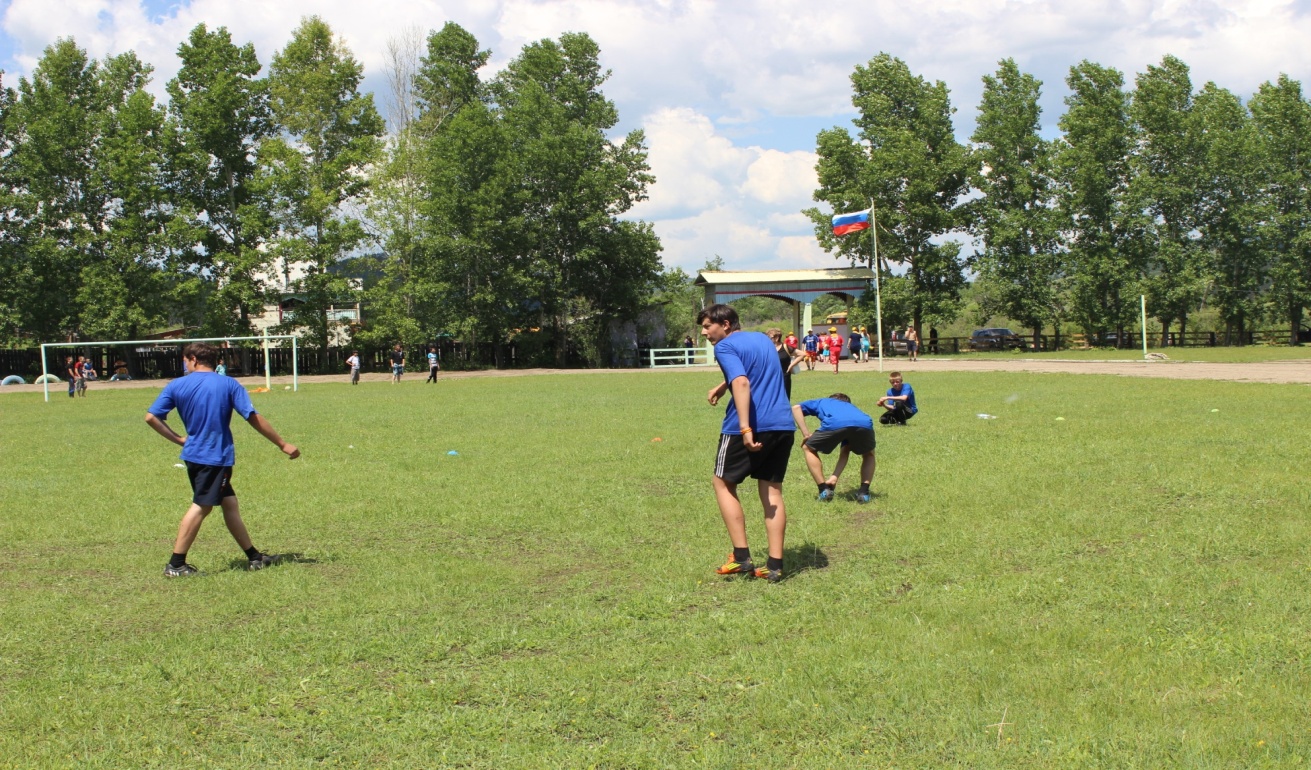 Форма собственности: МуниципальнаяСобственник (правообладатель) Администрация сельского поселения Н-ТалачаГод и месяц ввода в эксплуатацию: 1979Реконструкция, капитальный ремонт : 2015Единовременная пропускная способность: 45Технические характеристики спортивной составляющей объекта: длинна 100 м. ширина 60 м. площадь 6000   кв.м.Состояние объекта: удовлетворительное.Включение во Всероссийский реестр объектов спорта (дата включения): нетКадастровый номер: нет Наличие ме6дицинского кабинета: нетНаличие паспорта безопасности: нет Категория объекта: нет Культивируемые виды спорта: волейбол,л/атлетика, футбол.Доступная среда:Дата заполнения, обновления: 2015